Professional Work ExperienceNursing Employment History	               Staff Nurse                 Nov14-April 19Mubarak Al-Kabeer Hospital, Kuwait Staff Nurse Jan’10-april 14BilaharaANS,Bangalore. Clinical Tutor Feb’07-Mar’09Grant Medical Foundation, Pune. Staff Nurse Jan’05-Jan’07Mubarak Al-Kabeer Hospital, Kuwait Staff Nurse Jan’10-april 14BilaharaANS,Bangalore. Clinical Tutor Feb’07-Mar’09Grant Medical Foundation, Pune. Staff Nurse Jan’05-Jan’07				Staff Nurse		Jan’10-April 14Bilahara ANS,Bangalore.				Clinical Tutor		Feb’07-Mar’09Grant Medical Foundation, Pune.			Staff Nurse		Jan’05-Jan’07Position held		 :Staff Nurse (RN )Unit				:  Medical ICU DepartmentNature of DutiesAdmission and discharge procedures, Taking and Giving charge, Patient care plans, patient education, and Accident care.Isolation precautions, Wound and Skin care, Administration of drugs, IV cannulations,IVInfusions,Gastrostomy feeding, NGT feeding,assisting intubation,CVPline insertion. Step up & care of CVP lines, infusion pump, Blood product administration, care of central line, Assistance for intubation, Care of patient during & after Emergency procedures like intubation, CPR etc., Death care(Packing), bed making & vitals monitoring &recording .Summery ExperienceResponsible for total patient care and safety in intermediate care to ensure proper use of Equipment’s.Reports to head Nurse: Adherer to approved lines of authority in the department.Understand hospital policies and respective department policies.Communicate verbally and in writing about the status of the patients. Education supervision.Inter personal relationshipICU management.Emergency management.Assisting with all emergency procedure intubation, CPR etc.Care of patient during emergency procedures.Infection control and resuscitation procedures.Care of equipment’s.All procedure doing like, drainage removal. Minor and major dressing, all hygienic care like mouth care, back care, hair care, sponge bath etc, bed making, vital monitoring and Giving oral and tracheal suction.Resuscitation during cardiac and respiratory arrest.Shock management.Family advises counseling and support.Patient and family teaching importance of regularly taking medicineFirst aid management in EmergencyEquipment used at WorkCardiac monitorECG machine Infusion pump Pulse oxymeterSuction machine SphignomanometerGlucometerVentilator ManagementBipapCourses attended/achievements Haad Licensed-Advanced Cardiac Life Support(ACLS)Conducted By (AHA)Basic Life Support(BLS)Conducted BY (AHA)DeclarationIn the view-of the above, I request you to be kind enough to give an opportunity to serve your esteemed organization for which act of kindness, I shall be very grateful to you.I hereby declare that all the information furnished above is true to the best of my knowledge.Place:	Abu Dhabi			-STELLAALEX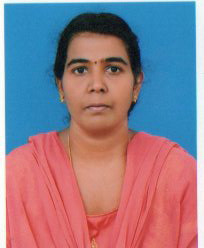 Stellae-mail: stella.392311@2freemail.com  Permanent AddressAMALA COTTAGE MULAGUMOODUKK (DIST) INDIAPersonal DossierDate of Birth: 03 JUNE 1983Gender:  FemaleNationality: IndianMarital Status: MarriedHusband Name : AlexanderMother Tongue: MalayalamReligion: Roman catholicLanguages known: Speak: English, Arabic, Hindi, Kannada , Tamil and Malayalam      Hobbies & Interests: Reading, travelling              n    Playing Throughball& HearingMusic.VISA STATUS:Visiting visaEXPIRY ON   : 24th Aug 2019Career ObjectiveTo make optimum utilization of my professional experience & personal skills in an effective manner for achieving the long term goals set for my professional career where my competence can be used to deliver value to myself as well as the Organization,  which I work for. Personal SkillsProfound knowledge of general nursing and critical nursing practices.Can handle cases, diagnose and prescribe pharmacologic and non-pharmacologic treatment of health problems Proficiency to educate patients and their families in compliance with the hospital rules and regulations, patient's rights, etc. Multi-tasking ability not compromising with the quality of work Skilled in creating and maintaining orderly systems and processes.Patient, efficient and capable coordinator.Talent for establishing rapport with external and internal departments. A keen communicator with ability to relate to people across all hierarchical levels in the organizationCapability to focus on diverse activities simultaneously.Strong work ethic; willing to go the extra mile High personnel skills, ability to get things done on time in any challenging situationPositive attitude and aptitude to broadening new skills sets and ability to quickly grasp updatesQuick spin up on changing environment.Flexible and Self-motivated.Academic ReviewBSC Nursing:Completed from R.V.S.College of NursingHigher Secondary School Certificate passed from V.K.P.Higher secondary schoolSecondary School Leaving Certificate Passedfrom V.K.P.Higher secondary School